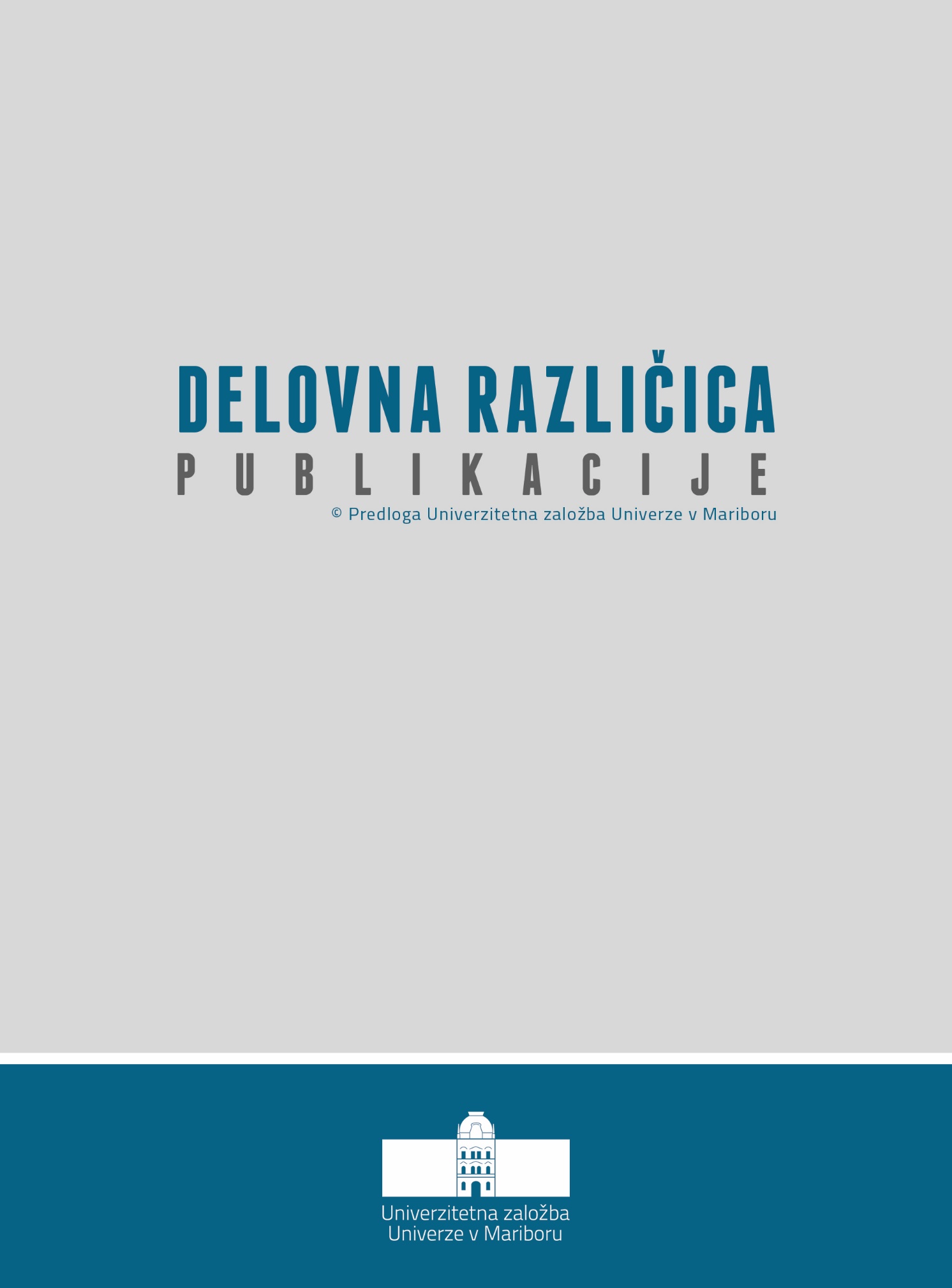 Naslov prispevkaIme Priimek, Ime Priimek in Ime PriimekPovzetek Povzetek dolžine do največ 150 besed.: Vzorčno Besedilo Vzorčno Besedilo Vzorčno Besedilo Vzorčno Besedilo Vzorčno Besedilo Vzorčno Besedilo Vzorčno Besedilo Vzorčno Besedilo Vzorčno Besedilo Vzorčno Besedilo Vzorčno Besedilo Vzorčno Besedilo Vzorčno Besedilo Vzorčno Besedilo Vzorčno Besedilo Vzorčno Besedilo Vzorčno Besedilo Vzorčno Besedilo Vzorčno Besedilo Vzorčno Besedilo Vzorčno Besedilo Vzorčno Besedilo Vzorčno Besedilo Vzorčno Besedilo Vzorčno Besedilo Vzorčno Besedilo Vzorčno Besedilo Vzorčno Besedilo Vzorčno Besedilo Vzorčno Besedilo Vzorčno Besedilo Vzorčno Besedilo Vzorčno Besedilo Vzorčno Besedilo Vzorčno Besedilo Vzorčno Besedilo Vzorčno Besedilo Vzorčno Besedilo Vzorčno Besedilo Vzorčno Besedilo Vzorčno Besedilo Vzorčno Besedilo Vzorčno Besedilo Vzorčno Besedilo Vzorčno Besedilo Vzorčno Besedilo Vzorčno Besedilo Vzorčno Besedilo Vzorčno Besedilo Vzorčno Besedilo Vzorčno Besedilo Vzorčno Besedilo Vzorčno Besedilo Vzorčno Besedilo Vzorčno Besedilo Vzorčno Besedilo Vzorčno Besedilo Vzorčno Besedilo Vzorčno Besedilo Vzorčno Besedilo Vzorčno Besedilo Vzorčno Besedilo Vzorčno Besedilo Vzorčno Besedilo Vzorčno Besedilo Vzorčno Besedilo Vzorčno Besedilo Vzorčno Besedilo Vzorčno Besedilo Vzorčno Besedilo Vzorčno Besedilo Vzorčno besedilo.Ključne besede: • 1. ključna beseda • 2. ključna beseda • 3. ključna beseda • 4. ključna beseda • 5. ključna beseda •Naslov/i avtorja/ev: Ime Priimek, Univerza, Fakulteta/Ustanova zaposlitve, Mesto, Država, e-pošta: ime.priimek@mail.com.Ime Priimek, Univerza, Fakulteta/Ustanova zaposlitve, Mesto, Država, e-pošta: ime.priimek@mail.com.Ime Priimek, Univerza, Fakulteta/Ustanova zaposlitve, Mesto, Država, e-pošta: ime.priimek@mail.com.TitleName Surname, Name Surname in Name SurnameAbstract Up to maximum 150 words. Sample text, sample text, sample text sample text, sample text sample textl sample text sample text sample text sample text sample texte sample text sample text sample text sample texts sample text sample text sample texte sample text: sample text sample text sample text sample text sample text sample text sample text sample text sample text sample text sample text sample text sample text sample text sample text sample text sample text sample text sample text sample text sample text sample text sample text sample text sample text sample text sample text sample text sample text sample text sample text sample text sample text sample text sample text sample text sample text sample text sample text sample text sample text sample text sample text sample text sample text sample text sample text sample text sample text sample text sample text sample text sample text sample.Keywords: • 1. keyword • 2. keyword • 3. keyword • 4. keyword • 5. keyword •Authors:Name Surname, University of, Faculty of/ Employed at, Town/City, Country,e-mail: name.surname@um.si.Name Surname, University of, Faculty of/ Employed at, Town/City, Country,e-mail: name.surname@um.si.Name Surname, University of, Faculty of/ Employed at, Town/City, Country,e-mail: name.surname@um.si.1	UvodSample Vzorčno Besedilo Vzorčno Besedilo Vzorčno Besedilo Vzorčno Besedilo Vzorčno Besedilo Vzorčno Besedilo Vzorčno Besedilo Vzorčno Besedilo Vzorčno Besedilo Vzorčno Besedilo Vzorčno Besedilo Vzorčno Besedilo Vzorčno Besedilo Vzorčno Besedilo Vzorčno Besedilo Vzorčno Besedilo Vzorčno Besedilo Vzorčno Besedilo Vzorčno Besedilo Vzorčno Besedilo Vzorčno Besedilo Vzorčno Besedilo Vzorčno Besedilo Vzorčno Besedilo Vzorčno Besedilo Vzorčno Besedilo Vzorčno Besedilo Vzorčno Besedilo Vzorčno Besedilo Vzorčno Besedilo Vzorčno Besedilo Vzorčno Besedilo Vzorčno Besedilo Vzorčno Besedilo Vzorčno Besedilo Vzorčno Besedilo Vzorčno Besedilo Vzorčno Besedilo Vzorčno Besedilo Vzorčno Besedilo Vzorčno Besedilo Vzorčno Besedilo Vzorčno Besedilo Vzorčno Besedilo Vzorčno Besedilo Vzorčno Besedilo Vzorčno Besedilo Vzorčno Besedilo Vzorčno Besedilo Vzorčno Besedilo Vzorčno Besedilo Vzorčno Besedilo Vzorčno Besedilo Vzorčno Besedilo Vzorčno Besedilo Vzorčno Besedilo Vzorčno Besedilo Vzorčno Besedilo Vzorčno Besedilo Vzorčno Besedilo Vzorčno Besedilo Vzorčno Besedilo Vzorčno Besedilo Vzorčno Besedilo Vzorčno Besedilo Vzorčno Besedilo Vzorčno Besedilo Vzorčno Besedilo Vzorčno Besedilo.Vzorčno Besedilo Vzorčno Besedilo Vzorčno Besedilo Vzorčno Besedilo Vzorčno Besedilo Vzorčno Besedilo Vzorčno Besedilo Vzorčno Besedilo Vzorčno Besedilo Vzorčno Besedilo Vzorčno Besedilo Vzorčno Besedilo Vzorčno Besedilo Vzorčno Besedilo Vzorčno Besedilo Vzorčno Besedilo Vzorčno Besedilo Vzorčno Besedilo Vzorčno Besedilo Vzorčno Besedilo.2	Naslov 2 2.1	Naslov 2.1Vzorčno Besedilo Vzorčno Besedilo Vzorčno Besedilo Vzorčno Besedilo Vzorčno Besedilo Vzorčno Besedilo Vzorčno Besedilo Vzorčno Besedilo Vzorčno Besedilo Vzorčno Besedilo Vzorčno Besedilo Vzorčno Besedilo Vzorčno Besedilo Vzorčno Besedilo Vzorčno Besedilo Vzorčno Besedilo Vzorčno Besedilo Vzorčno Besedilo Vzorčno Besedilo Vzorčno Besedilo Vzorčno BesediloText Sample.2.1.1	Naslov 2.1.1Besedilo Vzorčno Besedilo Vzorčno Besedilo Vzorčno Besedilo Vzorčno Besedilo Vzorčno Besedilo Vzorčno Besedilo Vzorčno Besedilo Vzorčno Besedilo Vzorčno BesediloText Sample. Sample Text Sample. Sample Vzorčno Besedilo Vzorčno Besedilo Vzorčno Besedilo Vzorčno Besedilo Vzorčno Besedilo Vzorčno Besedilo Vzorčno Besedilo Vzorčno Besedilo Vzorčno Besedilo Vzorčno Besedilo Vzorčno Besedilo Vzorčno Besedilo Vzorčno Besedilo Vzorčno Besedilo Vzorčno Besedilo Vzorčno BesediloText Sample.Sample Text Sample. Sample Vzorčno Besedilo Vzorčno Besedilo Vzorčno Besedilo Vzorčno Besedilo Vzorčno Besedilo Vzorčno Besedilo Vzorčno Besedilo Vzorčno Besedilo Vzorčno Besedilo Vzorčno Besedilo Vzorčno Besedilo Vzorčno Besedilo Vzorčno Besedilo Vzorčno Besedilo Vzorčno Besedilo Vzorčno Besedilo Vzorčno Besedilo Vzorčno Besedilo Vzorčno Besedilo Vzorčno Besedilo Vzorčno BesediloText Sample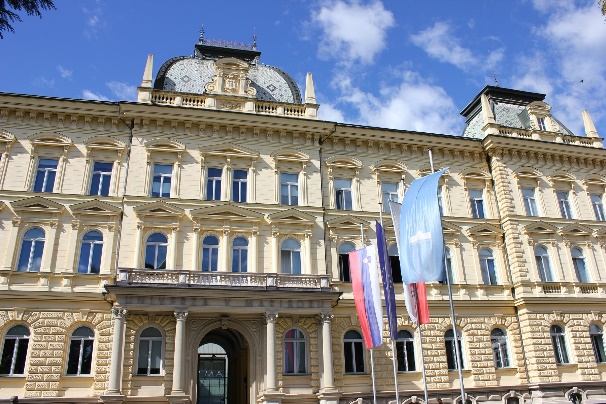 Slika 1: Univerza v Mariboru Vir: https://www.um.si3	Naslov 3Vzorčno Besedilo Vzorčno Besedilo Vzorčno Besedilo Vzorčno Besedilo Vzorčno Besedilo Vzorčno Besedilo Vzorčno Besedilo Vzorčno Besedilo Vzorčno Besedilo Vzorčno Besedilo Vzorčno Besedilo Vzorčno Besedilo Vzorčno Besedilo Vzorčno Besedilo Vzorčno Vzorčno Besedilo Vzorčno Besedilo Vzorčno Besedilo Vzorčno Besedilo Vzorčno Besedilo.Tabela 1: Tabelavir: www.um.siVzorčno Besedilo Vzorčno Besedilo Vzorčno Besedilo Vzorčno Besedilo Vzorčno Besedilo Vzorčno Besedilo Vzorčno Besedilo Vzorčno Besedilo Vzorčno Besedilo Vzorčno Besedilo Vzorčno Besedilo Vzorčno Besedilo Vzorčno Besedilo:Vzorčno Besedilo;Vzorčno Besedilo;Vzorčno Besedilo Vzorčno Besedilo Vzorčno Besedilo Vzorčno Besedilo Vzorčno Besedilo Vzorčno Besedilo Vzorčno Besedilo Vzorčno Besedilo Vzorčno Besedilo Vzorčno Besedilo Vzorčno Besedilo Vzorčno Besedilo.Vzorčno Besedilo Vzorčno Besedilo Vzorčno Besedilo Vzorčno Besedilo Vzorčno Besedilo Vzorčno Besedilo Vzorčno Besedilo Vzorčno Besedilo Vzorčno Besedilo Vzorčno Besedilo Vzorčno Besedilo Vzorčno Besedilo Vzorčno Besedilo Vzorčno Besedilo Vzorčno Vzorčno Besedilo Vzorčno Besedilo Vzorčno Besedilo Vzorčno Besedilo Vzorčno Besedilo.Vzorčno Besedilo Vzorčno Besedilo Vzorčno Besedilo Vzorčno Besedilo Vzorčno Besedilo Vzorčno Besedilo Vzorčno Besedilo Vzorčno Besedilo Vzorčno Besedilo Vzorčno Besedilo Vzorčno Besedilo Vzorčno Besedilo Vzorčno Besedilo Vzorčno Besedilo Vzorčno Vzorčno Besedilo Vzorčno Besedilo Vzorčno Besedilo Vzorčno Besedilo Vzorčno Besedilo.								(1)Vzorčno Besedilo Vzorčno Besedilo Vzorčno Besedilo Vzorčno Besedilo Vzorčno Besedilo Vzorčno Besedilo Vzorčno Besedilo Vzorčno Besedilo Vzorčno Besedilo Vzorčno Besedilo Vzorčno Besedilo Vzorčno Besedilo Vzorčno Besedilo Vzorčno Besedilo Vzorčno Vzorčno Besedilo Vzorčno Besedilo Vzorčno Besedilo Vzorčno Besedilo Vzorčno Besedilo. (Clewlow, 2016)Slika 2: PrimerVir: svoj.Vzorčno Besedilo Vzorčno Besedilo Vzorčno Besedilo Vzorčno Besedilo Vzorčno Besedilo Vzorčno Besedilo Vzorčno Besedilo Vzorčno Besedilo Vzorčno Besedilo Vzorčno Besedilo Vzorčno Besedilo Vzorčno Besedilo Vzorčno Besedilo Vzorčno Besedilo Vzorčno Vzorčno Besedilo Vzorčno Besedilo Vzorčno Besedilo Vzorčno Besedilo Vzorčno Besedilo. Vzorčno Besedilo Vzorčno Besedilo Vzorčno Besedilo Vzorčno Besedilo Vzorčno Besedilo Vzorčno Besedilo Vzorčno Besedilo Vzorčno Besedilo Vzorčno Besedilo Vzorčno Besedilo Vzorčno Besedilo Vzorčno Besedilo Vzorčno Besedilo Vzorčno Besedilo Vzorčno Vzorčno Besedilo Vzorčno Besedilo Vzorčno Besedilo Vzorčno Besedilo Vzorčno Besedilo. Vzorčno Besedilo Vzorčno Besedilo Vzorčno Besedilo Vzorčno Besedilo Vzorčno Besedilo Vzorčno Besedilo Vzorčno Besedilo Vzorčno Besedilo Vzorčno Besedilo Vzorčno Besedilo Vzorčno Besedilo Vzorčno Besedilo Vzorčno Besedilo Vzorčno Besedilo Vzorčno Vzorčno Besedilo Vzorčno Besedilo Vzorčno Besedilo Vzorčno Besedilo Vzorčno Besedilo.Vzorčno Besedilo Vzorčno Besedilo Vzorčno Besedilo Vzorčno Besedilo Vzorčno Besedilo Vzorčno Besedilo Vzorčno Besedilo Vzorčno Besedilo Vzorčno Besedilo Vzorčno Besedilo Vzorčno Besedilo Vzorčno Besedilo Vzorčno Besedilo Vzorčno Besedilo Vzorčno Vzorčno Besedilo Vzorčno Besedilo Vzorčno Besedilo Vzorčno Besedilo Vzorčno Besedilo.Vzorčno Besedilo Vzorčno Besedilo Vzorčno Besedilo Vzorčno Besedilo Vzorčno Besedilo Vzorčno Besedilo Vzorčno Besedilo Vzorčno Besedilo Vzorčno Besedilo Vzorčno Besedilo Vzorčno Besedilo Vzorčno Besedilo Vzorčno Besedilo Vzorčno Besedilo Vzorčno Vzorčno Besedilo Vzorčno Besedilo Vzorčno Besedilo Vzorčno Besedilo Vzorčno Besedilo.OpombeVzorčno Besedilo Vzorčno Besedilo Vzorčno Besedilo Vzorčno Besedilo Vzorčno Besedilo Vzorčno Besedilo Vzorčno Besedilo Vzorčno Besedilo Vzorčno Besedilo Vzorčno Besedilo Vzorčno Besedilo Vzorčno Besedilo.Literatura Clewlow, R. R. (2016). Carsharing and sustainable travel behavior: Results from the San Francisco Bay Area. Transport Policy, 51, 158-164. doi:10.1016/j.tranpol.2016.01.013Snov 1Snov 2Snov 350%105 Pa105 Pa115 Pa70%106 Pa136 Pa125 Pa